Nom et prénom de l’enfant : ………………………………………………………………………Groupe : ……………………………………………………………………………………………………………..Horaires d’entraînement : …………………………………………………………………………….Je commande …….. calendrier(s) avec la photo du groupe de mon enfant, au prix de 4,50€ l’unité.Je joins le règlement total de …………………….. €. (Chèque à l’ordre de l’EGSM)Sans règlement, la commande ne sera pas valable.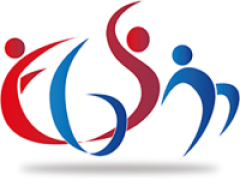 